Sheep and Goat
Compensation Fund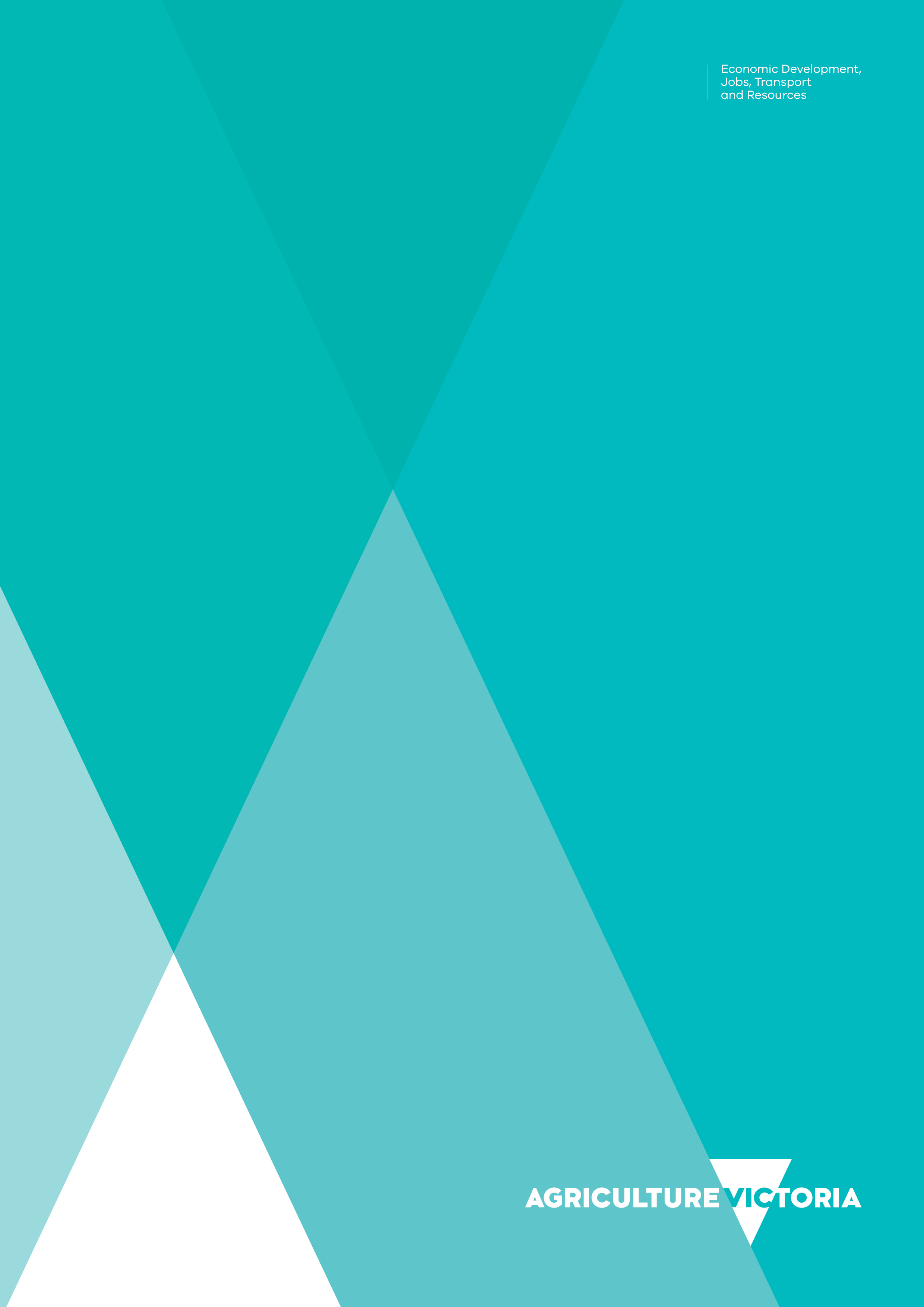 Summary of Projects 
2020 Sheep & Goat Compensation Fund OverviewVictoria's Sheep and Goat Compensation Fund (SGCF) is established under the Livestock Disease Control Act 1994 (the Act). The Fund primarily comprises livestock duties paid on the sale of sheep and goats or their carcasses in Victoria.The SGCF receives $0.12 for each sheep or goat, or each carcass of sheep or goat sold.Under Section 79B(2) of the Act, the Minister for Agriculture may make payments from the Sheep and Goat Compensation Fund from:administering the provisions of the Livestock Disease Control Act 1994 relating to sheep and goats;programs and projects for the benefit of the sheep and goat industry in Victoria;programs and projects for the control or eradication of disease of sheep or goats.The Minister for Agriculture must not make a payment from the Fund unless the Minister has considered any relevant recommendations from the Sheep and Goat Compensation Advisory Committee (SGCAC).The SGCAC has been established to provide advice to the Minister for Agriculture on the maximum amount of compensation that is payable, payments which should be made and any other matter referred to it by the Minister.SHEEP AND GOAT COMPENSATION ADVISORY COMMITTEE MEMBERSUnder Section 79I(3) of Livestock Disease Control Act 1994 the SGCAC comprises eight members appointed by the Minister as follows:Sheep and Goat Compensation Advisory Committee membership at the time the 2020 project funding was awarded2020 PROJECTSFunding from the sheep and goat compensation FundIn 2020 the Sheep and Goat Compensation Fund supported 8 projects.TABLE 1:  Projects funded from Sheep and Goat Compensation Fund during Financial Year 2020* Any under expenditure remains in the Sheep and Goat Compensation Fund. Expended figures as at 15 June 2020.  
*  These projects were approved by the Minister however are listed as $0 expenditure as no payments have occurred.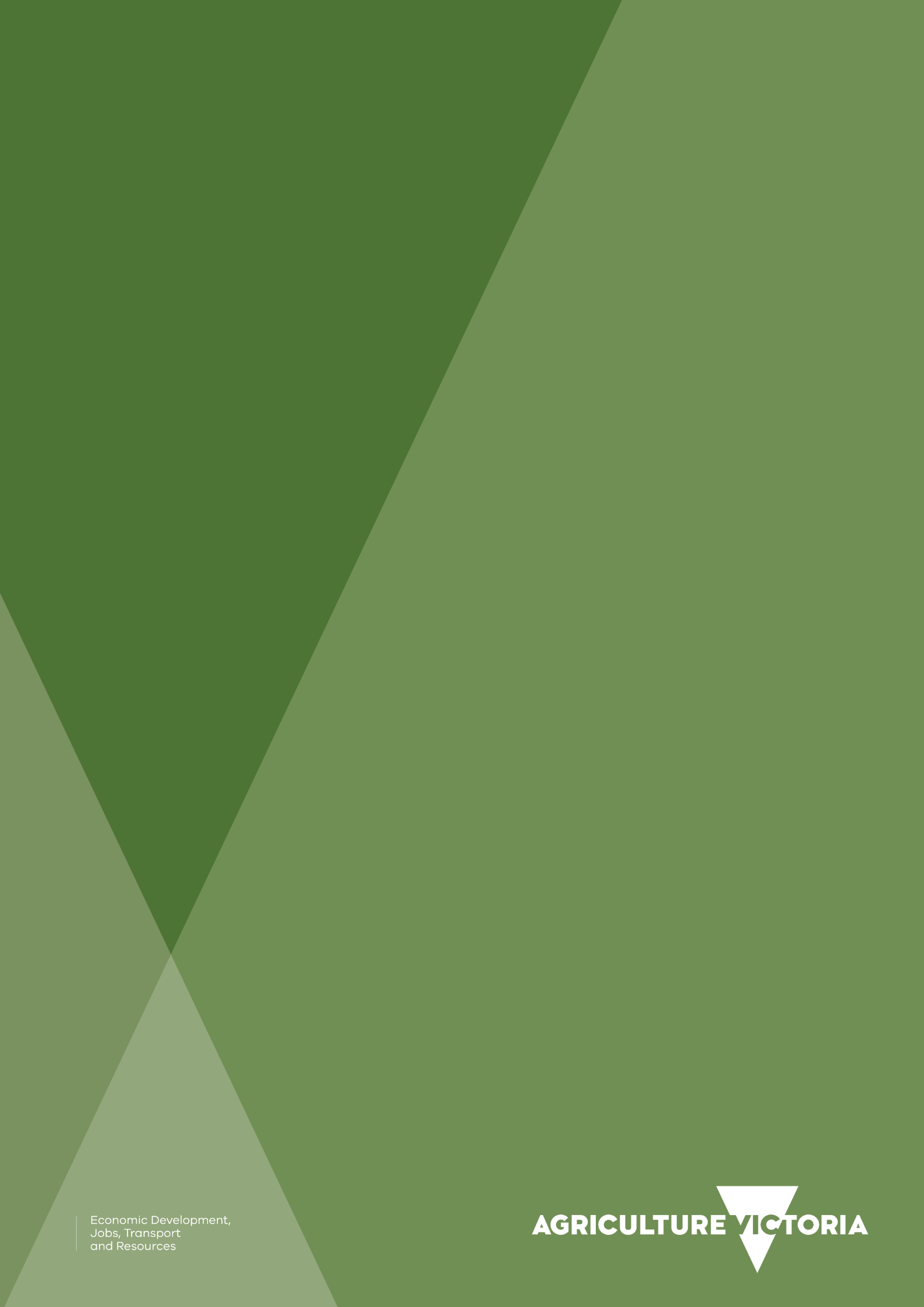 Section 79(3) of the ActNominated by(a) four are to be persons with suitable qualifications and experience relating to the sheep industryVictorian Farmers Federation (VFF)(b) one is to be a person with suitable qualifications and experience relating to the goat industryVictorian Farmers Federation (VFF)(c) one is to be a person with suitable qualifications and experience relating to the livestock agents profession;Australian Livestock & Property Agents Association (ALPA)(d) one is to be a person with suitable qualifications and experience relating to the meat processing industry;Australian Meat Industry Council (AMIC)(e) one is to be a person nominated by the SecretaryDepartment of Jobs, Precincts and Regions (DJPR)Nominating bodyMember’s Name & QualificationsVFFMr Michael Craig (Chair) – Sheep IndustryMr Leonard Vallance – Sheep IndustryMr Christopher Draffin – Sheep Industry Mr James Tehan – Sheep IndustryMs Faye Tuchtan - Goat IndustryALPAMs Elizabeth Summerville – Livestock Agent’s ProfessionAMICMr Noel Kelson – Meat Processing IndustryState GovernmentSecretary’s nominee - VacantProjectObjectiveAdministered byAllocatedExpendedVFF Producer-Led Biosecurity Extension ProgramThe aim of the project is to improve on-farm biosecurity and animal health in Victoria.Victorian Farmers Federation$727,684.00$0Point of Care (POC) Testing For Worm ControlThe aim of the project is to produce a paper-based microfluidic POC test to identify worm-resistant sheep. La Trobe University$90,542.00$0eNVD Uptake - Whole Supply ChainThe aim of the project is to deliver an electronic national vendor declaration (eNVD) compatible software solution for Stock Agents and Saleyards.Agrinous$66,046.00$0National Livestock Identification System (NLIS)(Sheep and Goat) tag subsidyThe NLIS (Sheep and Goat) system helps maintain the disease-free status of Victoria’s sheep and goat industries and protects Victoria’s reputation in domestic and export markets as a supplier of wholesome meat products. Agriculture Victoria$1,900,000.00$534,133.34Control and prevention of anthraxVaccination is the most effective method of controlling an anthrax outbreak and for ensuring ongoing anthrax prevention on affected properties.Agriculture Victoria$50,000.00$19,275.12Victorian Significant Disease Investigation (SDI) ProgramThe aim of the project is to improve both the quality and number of investigations conducted by private veterinarians in Victoria, thus enhancing capacity for the early detection and control of diseases of livestock that could impact on human health, animal health, farm productivity and market access and trade.Agriculture Victoria$360,000.00$0Animal Disease Investigation CourseThe aim of the project is to maintain and increase awareness of, and surveillance for, suspect Emergency Animal Diseases (EADs) resulting in greater number and quality of submissions. These submissions provide evidence of absence for EADs that Victoria (and Australia) claim freedom from, which allows increased trade opportunities for our livestock products.Agriculture Victoria$36,000.00$0SheepNotesThe distribution of SheepNotes assists in retaining the confidence and goodwill of the wider sheep industry, audience by increasing Agriculture Victoria’s ability to communicate quickly when biosecurity, health, welfare and production issues demand.Agriculture Victoria$133,300.00$0